Сроки проведения Чемпионата: 9 - 12 апреля 2024 годаСроки проведения соревнований: 9 апреля 2024 годаМесто проведения: Свердловская область, город Нижний Тагил Восточное шоссе 26 ГАПОУ СО Нижнетагильский техникум металлообрабатывающих производств и сервиса»Контакт ответственного лица: Литвинова Елена Анатольевна, 89538210345	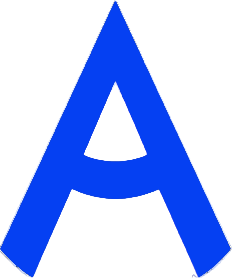 ПРОГРАММА ПРОВЕДЕНИЯ ЧЕМПИОНАТА СВЕРДЛОВСКОЙ ОБЛАСТИ «АБИЛИМПИКС» - 2024 ПО КОМПЕТЕНЦИИ «МЕТРОЛОГИЯ»КАТЕГОРИЯ УЧАСТНИКОВ СТУДЕНТЫ, СПЕЦИАЛИСТЫ 1 день – 9 апреля 2024 годаЦЕРЕМОНИЯ ОТКРЫТИЯ/СОРЕВНОВАТЕЛЬНЫЙ ДЕНЬ1 день – 9 апреля 2024 годаЦЕРЕМОНИЯ ОТКРЫТИЯ/СОРЕВНОВАТЕЛЬНЫЙ ДЕНЬ1 день – 9 апреля 2024 годаЦЕРЕМОНИЯ ОТКРЫТИЯ/СОРЕВНОВАТЕЛЬНЫЙ ДЕНЬВремяМероприятиеМесто проведения8.45-9.15Прибытие участников, гостей, организаторов. Регистрация. ГАПОУ СО Нижнетагильский техникум металлообрабатывающих производств и сервиса»Восточное шоссе 26,аудитория БРИФИНГ 9.30-10.30Церемония открытияГАПОУ СО Нижнетагильский техникум металлообрабатывающих производств и сервиса»Восточное шоссе 26,аудитория БРИФИНГ12.30-13.00Обед10.30-11.00Размещение участников по рабочим местам, адаптация на рабочих местах, инструктаж по технике безопасностиул. Восточное шоссе, 26     УПМ   2 этаж11.00-13.00 студенты 13.30-15.00специалисты Выполнение конкурсного задания    ул. Восточное шоссе, 26     УПМ   2 этаж11.00 -13.00 Музей Бронетехники,МАСТЕР КЛАСС «Мир станков», для школул. Восточное шоссе, 26     сбор В кабинете № 15 15.00-18.00Рабочее заседание экспертов по компетенции, итоги первого дня соревнований.ул. Восточное шоссе, 26     УПМ   2 этаж18.00Отъезд участников, гостей, организаторовул. Восточное шоссе, 26     УПМ   2 этаж4 день – 12 апреля 2024 годаЦЕРЕМОНИЯ ЗАКРЫТИЯВремяМероприятиеМесто проведения14.30-15.00Прибытие участников. 15.00-16.30Церемония закрытия Чемпионата Свердловской области «Абилимпикс», онлайн трансляция из студии «Дворца молодёжи»НАГРАЖДЕНИЕ УЧАСТНИКОВ СПОНСОРАМИ И ПАРТНЕРАМИ ЧЕМПИОНАТА ГОРОД НИЖНИЙ ТАГИЛ Подключение к онлайн трансляции с площадки проведения.Город   Нижний Тагил Восточное шоссе 26,аудитория БРИФИНГ17.00Отъезд участников, гостей, организаторов.